REPUBLIKA SLOVENIJA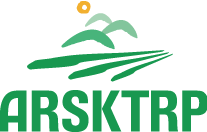 Ministrstvo za kmetijstvo, 
GOZDARSTVO IN PREHRANOAgencija Republike Slovenije za 
kmetijske trge in razvoj podeželjaSlužba za kontroloDunajska cesta 160, 1000 LjubljanaNAVODILA ZA IZVEDBO KONTROL NA KRAJU SAMEM V ČASU POVEČANE POTREBE IZVAJANJA VARNOSTNIH UKREPOV ZARADI MOŽNOSTI OKUŽBE Z VIRUSOM SARS-CoV-2 (COVID-19)UVODNavodila za izvajanje kontrol na kraju samem v času povečane potrebe izvajanja varnostnih ukrepov zaradi možnosti okužbe z virusom SARS-CoV-2 (COVID 19) zajemajo dodatna navodila za izvajanje postopkov kontrol na kraju samem v obdobju med in po končani epidemiji na območju Republike Slovenije. Navodila so pripravljena s strani Agencije RS za kmetijske trge in razvoj podeželja ter dopolnjena in usklajena z Nacionalnim inštitutom za javno zdravje (NIJZ).V nadaljevanju so navedene izključno tiste faze postopkov, ki so za izvajanje varnostih ukrepov varstva pri delu v zvezi z omejevanjem možnosti virusne okužbe relevantne za kontrolorja in stranko v postopku.OSNOVNA PRAVILA IZVAJANJA PREVENTIVNIH UKREPOVKontrolorji morajo pri svojem delu upoštevati vse splošne samozaščitne ukrepe, še posebej naslednja pravila izvajanja preventivnih ukrepov:Izogibati se je treba tesnim stikom z ljudmi. Priporočena razdalja je vsaj 1,5m.V fazi izvajanja postopkov in možnosti kontaminacije se kontrolor ne dotika oči, nosu in ust.Če posameznik (stranka v postopku, kontrolor) kaže znake nalezljive bolezni, se postopek kontrole začasno prekine.Če kontrolor pri osebah, prisotnih v času izvedbe postopka kontrole, zazna ali izve za bolezenske znake (kot so na primer nahod, slabo počutje, bolečine v mišicah, povišana telesna temperatura, kašelj), nemudoma zagotovi ustrezno distanco in se o nadaljevanju postopka posvetuje z neposredno nadrejenim.Upoštevati je treba pravila higiene kašlja.Kontrolor si mora redno umivati roke z milom in toplo vodo. V primeru, ko voda in milo na terenu nista dostopna, mora kontrolor uporabiti razkužilo za roke (razkužilo zagotovi delodajalec). Vsebnost alkohola v razkužilu za roke mora biti 60 do 80 odstotkov. Razkužilo za roke je namenjeno samo za zunanjo uporabo. Sredstva za čiščenje/razkuževanje površin niso namenjena čiščenju/razkuževanju kože.V zaprtih prostorih naj se kontrolor zadržuje najkrajši možen čas. Prav tako se mora izogibati zadrževanja v prostoru, kjer je več ljudi. V primeru gibanja v zaprtih prostorih in kadar prihaja v neposredni stik z drugimi osebami kontrolor nosi masko. Maske se med nošenjem ne sme dotikati, ker bi na ta način lahko prišlo do onesnaženja rok in prenosa okužbe na druge predmete in osebe.Kontrolor pri svojem delu upošteva navodila za pravilno namestitev in odstranitev  maske.Poskrbeti je treba za redno zračenje prostorov in vozil; kontrolor poskrbi za intenzivno prezračevanje vozila, uporablja zajem zraka od zunaj, možnosti prezračevanja s kroženjem notranjega zraka naj ne uporablja. Zagotoviti je treba redno razkuževanje uporabljenih sredstev (računalnik, mobilni telefon, tiskalnik, GNSS, merilno kolo, meter ter drugo) in vozil.VOZILO IN SKRB ZA ZMANJŠANJE MOŽNOSTI KONTAMINACIJEV nadaljevanju so navedena izhodišča, ki jih mora kontrolor upoštevati v zvezi z uporabo vozila za službene potrebe (ukrepi so obvezni v primeru, kadar vozilo uporablja več kontrolorjev ali drugih oseb oziroma se vozilo uporablja za prevoz strank ali tretjih oseb):Vozilo mora imeti ves čas nastavljen zajem zraka od zunaj (brez kroženja notranjega zraka).(Nastavitev notranjega kroženja zraka omogoča, da se v sistemu zadržujejo virusi, ki ob vžigu vozila pihnejo v kabino in posledično v obraz voznika.)Pred uporabo mora kontrolor vozilo prezračiti.Kontrolor mora razkužiti ključe vozila in notranje površine vozila pred njegovo uporabo ter po njegovi uporabi, pri čemer uporablja razkužila, ki so predvidena za ta namen in jih je potrdil delodajalec (razkužiti je treba prostor voznika, volan in sedeže, prestavno ročico, stikala,  gumbe, varnostni pas,  kjer lahko stranka prihaja v stik z vozilom).Kontrolor dokumentov vozila v času opravljanja kontrole ne odnaša iz vozila in jih ne odlaga na površine pri stranki.Kontrolor ključe vozila v času kontrole hrani v žepu in jih ne odlaga na površine pri stranki.Če je le mogoče, kontrolor ne prevaža stranke v vozilu, ki ga za namen kontrole uporablja sam.V primeru, ko kontrolor v vozilu prevaža tudi stranko v postopku ali tretje osebe, ki sodelujejo pri kontroli, kontrolor stranke praviloma prevaža na zadnjih sedežih vozila in zahteva, da stranke nos in usta zaščitijo z zaščitno masko, roke pa zaščitijo z rokavicami ali pa si jih razkužijo (kontrolor stranki ponudi zaščitne rokavice ali razkužilo za roke; če stranka ne razpolaga z lastno zaščitno masko, ji zagotovi tudi masko). Kontrolor v času prevažanja drugih oseb v vozilu nosi masko in skrbi, da ne prihaja do neposrednega stika med opremo, ki jo prevaža v vozilu in sopotniki. Če v vozilu kontrolorja ni mogoče zagotoviti 1,5 m medosebne razdalje, kontrolor strank z vozilom ne prevaža.Po zaključku vožnje s stranko mora kontrolor pred nadaljevanjem vožnje vozilo prezračiti in razkužiti površine, ki se jih je stranka lahko dotikala. Če se aktivnosti nadaljujejo z naslednjo stranko, je razkuževanje vozila pred nadaljevanjem postopkov še posebej pomembno.Vpihavanje zraka (moč ventilatorja v kabini) se pred izklopom vozila nastavi na minimum.IZVEDBA KONTROLE NA KRAJU SAMEMKontrolor izvaja postopke na kraju samem na način, da zmanjša kontakte s stranko na minimalno potrebne.UPORABA ZAŠČITNIH SREDSTEV PRI IZVAJANJU KONTROL IN SUPERKONTROL NA KRAJU SAMEMKontrolor izvaja kontrole oziroma superkontrole na kraju samem ob upoštevanju veljavnih priročnikov za delo in morebitnih navodil, relevantnih za posamezen sklop kontrol na kraju samem. V obdobju povečane nevarnosti morebitnih virusnih okužbe se mora kontrolor držati osnovnih pravil, dodatno varnost pa zagotavlja z ustrezno uporabo naslednje varovalne opreme in sredstev:zaščitne maske,zaščitne rokavice,razkužila za roke,razkužila za površine (vozilo),zaščitni kombinezoni (uporaba v primerih, kadar je neizogiben tesen stik s predmetom kontrole pri stranki – npr. potreba po vzpenjanju na strojno ali drugo opremo ali plezanje pod njo),čistilno/razkužilno sredstvo za računalniško, tehnično in drugo opremo,vrečke za uporabljeno zaščitno opremo.Kontrolor se z namenom preprečitve morebitnega prenosa okužbe pri izvajanju postopkov kontrole s stranko ne rokuje, za kar se stranki opraviči in pojasni razloge. V primeru potrebe, da je kontrolor v tesnejšem stiku s stranko (bližina), kontrolor zahteva, da se stranka zaščiti z zaščitno masko (če stranka ne razpolaga z lastno masko, ji masko ponudi kontrolor).V primeru rokovanja z dokumentacijo, ki jo pripravi kontrolor in sredstvi, ki so potrebna za izvedbo ali zaključek kontrole (npr. pisalo), kontrolor uporablja razkužilo za roke, stranko pa pred rokovanjem z dokumentacijo pozove, da si roke razkuži ali uporabi zaščitne rokavice. V ta namen stranki ponudi tudi razkužilo ali zaščitne rokavice. Uporaba zaščitnih sredstev se šteje kot nujen ukrep, ki zagotavlja varno izvedbo postopka kontrole na kraju samem. Nespoštovanje ukrepov s strani stranke kontrolor šteje kot onemogočanje kontrole.Navodila veljajo od dneva objave do preklica.mag. Katarina Kerč,vodja Službe za kontrolo